Histórico de RevisionesNota: si el documento es de creación nueva, en el campo No. de revisión se pondrá 0, lo demás se deja en blanco.Control de versionesSISTEMA DE GESTIÓN DE LA SEGURIDAD DE LA INFORMACIÓNINDICEI. DESCRIPCIÓNI. DESCRIPCIÓNI. DESCRIPCIÓNI. DESCRIPCIÓNI. DESCRIPCIÓNOBJETIVOEl objetivo del presente documento es contar con una plantilla única, para poder desarrollar procedimientos relacionados con el Sistema de Gestión de Seguridad de la Información (SGSI). ALCANCEAplica para todos aquellas usuarios que tienen requieran desarrollar un procedimiento relacionado con el SGSI. DEFINICIONES.Definir cada uno de los conceptos que se manejaran dentro del procedimiento. El concepto en negrita y la definición en normal.El final del párrafo deberá terminar con un punto final.Deberá ir una tabla con dos columnas, en donde en la primera columna será destinada para el concepto y la segunda, para la definición. Ejemplo:OBJETIVOEl objetivo del presente documento es contar con una plantilla única, para poder desarrollar procedimientos relacionados con el Sistema de Gestión de Seguridad de la Información (SGSI). ALCANCEAplica para todos aquellas usuarios que tienen requieran desarrollar un procedimiento relacionado con el SGSI. DEFINICIONES.Definir cada uno de los conceptos que se manejaran dentro del procedimiento. El concepto en negrita y la definición en normal.El final del párrafo deberá terminar con un punto final.Deberá ir una tabla con dos columnas, en donde en la primera columna será destinada para el concepto y la segunda, para la definición. Ejemplo:OBJETIVOEl objetivo del presente documento es contar con una plantilla única, para poder desarrollar procedimientos relacionados con el Sistema de Gestión de Seguridad de la Información (SGSI). ALCANCEAplica para todos aquellas usuarios que tienen requieran desarrollar un procedimiento relacionado con el SGSI. DEFINICIONES.Definir cada uno de los conceptos que se manejaran dentro del procedimiento. El concepto en negrita y la definición en normal.El final del párrafo deberá terminar con un punto final.Deberá ir una tabla con dos columnas, en donde en la primera columna será destinada para el concepto y la segunda, para la definición. Ejemplo:OBJETIVOEl objetivo del presente documento es contar con una plantilla única, para poder desarrollar procedimientos relacionados con el Sistema de Gestión de Seguridad de la Información (SGSI). ALCANCEAplica para todos aquellas usuarios que tienen requieran desarrollar un procedimiento relacionado con el SGSI. DEFINICIONES.Definir cada uno de los conceptos que se manejaran dentro del procedimiento. El concepto en negrita y la definición en normal.El final del párrafo deberá terminar con un punto final.Deberá ir una tabla con dos columnas, en donde en la primera columna será destinada para el concepto y la segunda, para la definición. Ejemplo:II. POLÍTICAS DE OPERACIÓNII. POLÍTICAS DE OPERACIÓNII. POLÍTICAS DE OPERACIÓNII. POLÍTICAS DE OPERACIÓNCada política de operación deberá llevar viñetas;Cuando termine cada párrafo y no sea el último, deberá terminar con punto y coma “;” ;En la revisión del procedimiento se deberá omitir la temporalidad de cuando se revisará, redactandose; “La revisión del presente documento se llevará acabo cuando ocurran cambios significativos que pongan en riesgo los activos de información de la Institución o modificición a la normatividad Institicional vigente o leyes aplicables”;Si dentro del procedimiento, se utilizan formatos  deberán de escribirse empezando con el ID y después el nombre; SGSI-XXX-F-XXx Nombre del formato;El tipo de letra será Gill Sans MT 12;En el diagrama flujo del procedimiento, se deberá anteponer el número de la actividad, antes de su descripción;En el diagrama, si hay actividades de decisión, el “Si” siempre ira hacia la derecha y el “No” hacia abajo; la descripción de la pregunta de decisión, deberá ir por encima de la imagen de decisión;En el diagrama, los roles de los participantes deberán ir en orden horizontal;El organigrama se deberá de desarrollar de manera horizontal;Si en el desarrollo del procedimiento intervienen más de un área, deberán de firmár los titulares de las áreas involucradas;Si el documento fue creado por un director administravo, lo debe de autorizar el Director General de la entidad académica o dependencia. Si fue creado por un jefe de departamento, lo deberá de autorizar el director administrativo, con el visto bueno del director general. El nivel de confidencialidad del documento, dependerá del ámbito de aplicación, el cual puede ser: interno, confidencial, reservada o público, conforme a lo establecedo en el documento “SGSI-GA-G-001 Resumen de Clasificación de la la información” el cual lo podrá encontrar https://www.uv.mx/dgti/normatividad-universitaria-y-de-ti/ en la sección de GUÍAS, ANEXOS O PLANTILLAS PARA LA DOCUMENTACIÓN DE PROCEDIMIENTOS.Cada política de operación deberá llevar viñetas;Cuando termine cada párrafo y no sea el último, deberá terminar con punto y coma “;” ;En la revisión del procedimiento se deberá omitir la temporalidad de cuando se revisará, redactandose; “La revisión del presente documento se llevará acabo cuando ocurran cambios significativos que pongan en riesgo los activos de información de la Institución o modificición a la normatividad Institicional vigente o leyes aplicables”;Si dentro del procedimiento, se utilizan formatos  deberán de escribirse empezando con el ID y después el nombre; SGSI-XXX-F-XXx Nombre del formato;El tipo de letra será Gill Sans MT 12;En el diagrama flujo del procedimiento, se deberá anteponer el número de la actividad, antes de su descripción;En el diagrama, si hay actividades de decisión, el “Si” siempre ira hacia la derecha y el “No” hacia abajo; la descripción de la pregunta de decisión, deberá ir por encima de la imagen de decisión;En el diagrama, los roles de los participantes deberán ir en orden horizontal;El organigrama se deberá de desarrollar de manera horizontal;Si en el desarrollo del procedimiento intervienen más de un área, deberán de firmár los titulares de las áreas involucradas;Si el documento fue creado por un director administravo, lo debe de autorizar el Director General de la entidad académica o dependencia. Si fue creado por un jefe de departamento, lo deberá de autorizar el director administrativo, con el visto bueno del director general. El nivel de confidencialidad del documento, dependerá del ámbito de aplicación, el cual puede ser: interno, confidencial, reservada o público, conforme a lo establecedo en el documento “SGSI-GA-G-001 Resumen de Clasificación de la la información” el cual lo podrá encontrar https://www.uv.mx/dgti/normatividad-universitaria-y-de-ti/ en la sección de GUÍAS, ANEXOS O PLANTILLAS PARA LA DOCUMENTACIÓN DE PROCEDIMIENTOS.Cada política de operación deberá llevar viñetas;Cuando termine cada párrafo y no sea el último, deberá terminar con punto y coma “;” ;En la revisión del procedimiento se deberá omitir la temporalidad de cuando se revisará, redactandose; “La revisión del presente documento se llevará acabo cuando ocurran cambios significativos que pongan en riesgo los activos de información de la Institución o modificición a la normatividad Institicional vigente o leyes aplicables”;Si dentro del procedimiento, se utilizan formatos  deberán de escribirse empezando con el ID y después el nombre; SGSI-XXX-F-XXx Nombre del formato;El tipo de letra será Gill Sans MT 12;En el diagrama flujo del procedimiento, se deberá anteponer el número de la actividad, antes de su descripción;En el diagrama, si hay actividades de decisión, el “Si” siempre ira hacia la derecha y el “No” hacia abajo; la descripción de la pregunta de decisión, deberá ir por encima de la imagen de decisión;En el diagrama, los roles de los participantes deberán ir en orden horizontal;El organigrama se deberá de desarrollar de manera horizontal;Si en el desarrollo del procedimiento intervienen más de un área, deberán de firmár los titulares de las áreas involucradas;Si el documento fue creado por un director administravo, lo debe de autorizar el Director General de la entidad académica o dependencia. Si fue creado por un jefe de departamento, lo deberá de autorizar el director administrativo, con el visto bueno del director general. El nivel de confidencialidad del documento, dependerá del ámbito de aplicación, el cual puede ser: interno, confidencial, reservada o público, conforme a lo establecedo en el documento “SGSI-GA-G-001 Resumen de Clasificación de la la información” el cual lo podrá encontrar https://www.uv.mx/dgti/normatividad-universitaria-y-de-ti/ en la sección de GUÍAS, ANEXOS O PLANTILLAS PARA LA DOCUMENTACIÓN DE PROCEDIMIENTOS.III. RESPONSABILIDADES III. RESPONSABILIDADES III. RESPONSABILIDADES Se deberán de describir las responsabilidades de manera general, de cada uno de los actores que intervienen en el procedimiento.Se deberán de describir las responsabilidades de manera general, de cada uno de los actores que intervienen en el procedimiento.IV. PROCEDIMIENTO DESARROLLOEl desarrollo del procedimiento deberá de describirse en la siguiente tabla:Actividad:  el número consecutivo, de acuerdo al diagrama del procedimiento;Responsable : es el nombre del actor establecido en el diagrama y si tiene más de una actividad seguida se deberá de combinar las celdas;Descripción de la actividad: es el desarrollo propio de cada una de las actividades descritas y deberá empezar con un verbo en infinitivo.Si dentro de un actividad, hay un condicionante y pasa a otra actividad  de acuerdo a la respuesta, se deberá de escribir, “pasar a la actividad #”Ejemplo:DIAGRAMAEl diagrama deberá ser elaborado con la herramienta Bizagi y deberá ser legible;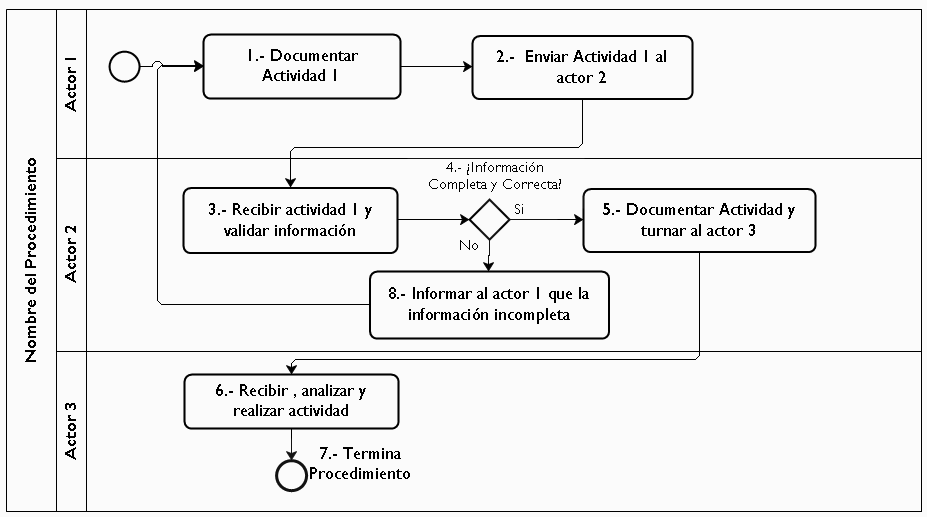 V. REFERENCIASEn este apartado se deberán enlistar documentos,referencias y/ o anexos  a utilizar  o donde se soporta el procedimiento -empezando con el ID , seguido del nombre- y describir la ruta donde estén publicados. Ejemplo:Nombre de la normatividad, especificando el título, capítulo, artículo y parráfo, cuando sea pertinente (Estatuto General, Título X, Capitulo Y, Artículo X, Parráfo #);Nombre de la ISO u otro documento (Norma ISO 9000 Fundamentos y Vocabulario);Anexo I Nombre del anexo.El orden deberá de ser  Referencias y/o anexos….VI. FORMATOSSe deberán de escribir todos los formatos que se utilizan en dicho documento -empezando con el ID, seguido del nombre- y describir la ruta donde estén publicados.SGSI-XXX-F-XXx   Nombre del Formato o documento,  link.com.mx;No. DE REVISIONFECHA REVISIÓN O MODIFICACIÓNSECCIÓN O PÁGINA MODIFICADADESCRIPCIÓN DE LA REVISIÓN O MODIFICACIÓN# Este es un consecutivo.dd-NombreMes-AAANúm. de página o sección que se modificó el documento; ejemplo:Página 1 Control de versiónDescripción breve del cambio; ejemplo: Se actualiza la versión y fecha del procedimiento.CÓDIGOFECHAFECHAFECHAVERSIÓNNIVEL DE CONFIDENCIALIDADCÓDIGOVERSIÓN O AUTORIZACIÓNENTRADA EN VIGORENTRADA EN VIGORVERSIÓNNIVEL DE CONFIDENCIALIDADSGSI-XX-P-XXxDía-Mes-AñoDía-Mes-AñoDía-Mes-AñoV 1.0CREADO POR:CREADO POR:CREADO POR:AUTORIZADO POR:AUTORIZADO POR:AUTORIZADO POR:Nombre y puesto de quien desarrolla el ProcedimientoNombre y puesto de quien desarrolla el ProcedimientoNombre y puesto de quien desarrolla el ProcedimientoNombre y puesto del titular de la Dirección que autoriza el ProcedimientoNombre y puesto del titular de la Dirección que autoriza el ProcedimientoNombre y puesto del titular de la Dirección que autoriza el Procedimiento